.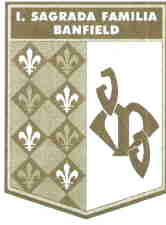 Ciclo Lectivo 2017.Espacio Curricular: Educación Artística - PLASTICA Curso: 3ro AProfesora: Gabriela Carabetta PROGRAMAUNIDAD 1 - Representación de las características más importantes de la circulación de un espacio- Perspectivas espaciales.                         - La relación entre el espacio físico y/o virtual, las formas, objetos y volúmenes.      - Cuerpos y figuras geométricas en el espacio. Técnica de sombreado.UNIDAD 2MOVIMIENTOS ARTÍSITCOS: Impresionismo. Postimpresionismo. Cubismo. Expresionismo.UNIDAD 3- La luz y el color: Análisis diferencial de las asociaciones del color con las propiedades materiales de los objetos-productos según la intencionalidad comunicativa. - Color e ilusión cromática. Efectos visuales. - Tipos básicos de interacción entre la luz y los objetos a través del brillo y/o la opacidad. variantes y       combinaciones. - Experiencias cinético-lumínicas. Arte Óptico y arte cinético. - Publicidad y propaganda. Tipografía.BIBLIOGRAFÍA:- Renart, Emilio. "La Creatividad". Buenos Aires, Argentina. (s.n.). 1962.                                                                                            - Steiner, Rudolf. "El arte y la ciencia del arte". Buenos Aires, Argentina. Epidauro editora. 1986.ESPECTATIVAS DE LOGRO:Se espera que los alumnos:- Conozcan y dominen los componentes básicos del lenguaje plástico- visual.- Logren fundamentar los trabajos realizados y las técnicas empleadas, la intención expresiva, y los resultados obtenidos en el proceso de creación.- Puedan reflexionar sobre su trabajo y el ajeno, otorgándole valor a sus producciones.- Estimen y protejan el patrimonio cultural y artístico de nuestro país.- Realicen acciones creativas a través de los contenidos aprendidos.ESTRATEGIAS DE ENSEÑANZA:- Trabajos individuales y grupales.                         - Conceptos teóricos ligados a la historia del arte y a la práctica artística.                                                                      - Observación y análisis de imágenes y producciones artísticas variadas.                                                       - Diálogo y puesta en común sobre temas de interés del quehacer artístico y cultural.CRITERIOS DE EVALUACIÓN: - Respeto hacia el/la docente y hacia sus compañeros/as.      -Buena predisposición en el trabajo áulico.                         - Compromiso con la materia y participación en clase. - Cumplimiento con los materiales y fechas de entrega de los trabajos solicitados.                                                                           - Trabajo en equipo y solidaridad.INSTRUMENTOS DE EVALUACÍON:- Carpeta de plástica.      -Trabajos teórico-prácticos.                                                      -Producciones individuales y grupales.                                                           -Observación del trabajo del alumno en el contexto de la materia, y la relación con sus pares.